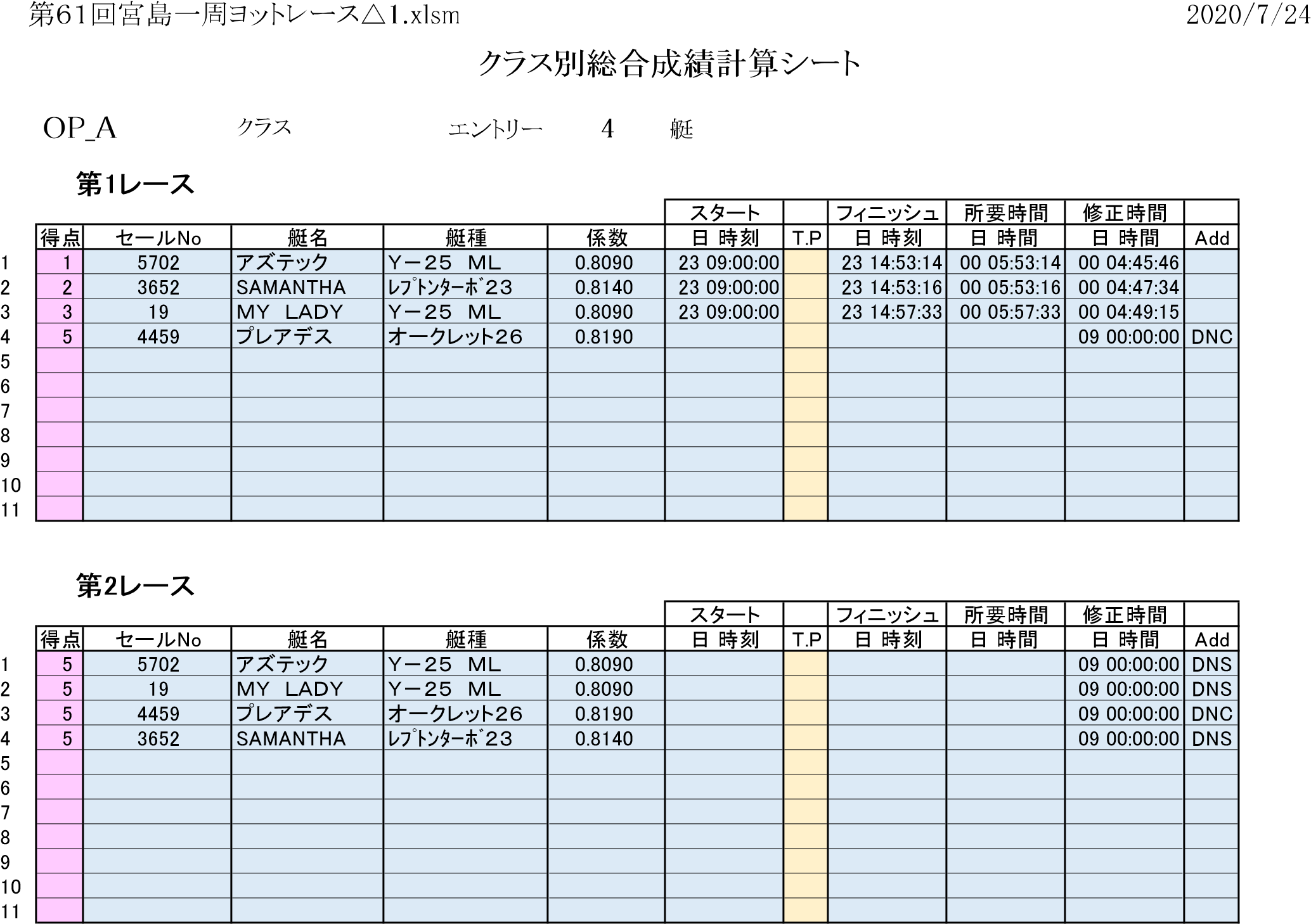 [備考] *1. 規則A8.1または規則A8.2により順位決定。 順位セールNo艇名艇種係数Ｒ１Ｒ２Ｒ３Ｒ４合計備考15702アズテックＹ－２５　ＭＬ0.80901500623652SAMANTHAﾚﾌﾟﾄﾝﾀｰﾎﾞ２３0.814025007319ＭＹ　ＬＡＤＹＹ－２５　ＭＬ0.80903500844459プレアデスオークレット２６0.8190550010567891011